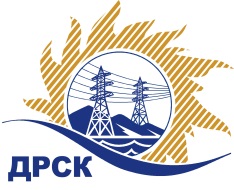 Акционерное общество«Дальневосточная распределительная сетевая  компания»ПРОТОКОЛпроцедуры вскрытия конвертов с заявками участников СПОСОБ И ПРЕДМЕТ ЗАКУПКИ: открытый электронный запрос предложений № 751812 на право заключения Договора на выполнение работ «Чистка просеки ВЛ-110 кВ И-Новопокровка» для нужд филиала АО «ДРСК» «Приморские электрические сети» (закупка 63 раздела 1.1. ГКПЗ 2017 г.).Плановая стоимость: 2 832 700,00 руб., без учета НДС;   3 342 586,00 руб., с учетом НДС.ПРИСУТСТВОВАЛИ: постоянно действующая Закупочная комиссия 2-го уровня ВОПРОСЫ ЗАСЕДАНИЯ КОНКУРСНОЙ КОМИССИИ:В ходе проведения запроса предложений было получено 2 заявки, конверты с которыми были размещены в электронном виде на Торговой площадке Системы www.b2b-energo.ru.Вскрытие конвертов было осуществлено в электронном сейфе организатора запроса предложений на Торговой площадке Системы www.b2b-energo.ru автоматически.Дата и время начала процедуры вскрытия конвертов с заявками участников: 04:25 московского времени 21.12.2016Место проведения процедуры вскрытия конвертов с заявками участников: Торговая площадка Системы www.b2b-energo.ru всего сделано 3 ценовые ставки на ЭТПВ конвертах обнаружены заявки следующих участников запроса предложений:Ответственный секретарь Закупочной комиссии 2 уровня                                  М.Г.ЕлисееваЧувашова О.В.(416-2) 397-242№ 72/УР-Вг. Благовещенск21 декабря 2016 г.№Наименование участника и его адресПредмет заявки на участие в запросе предложений1ООО "ВЭСС" (680042, Россия, Хабаровский край, г. Хабаровск, ул. Тихоокеанская, д. 165)Заявка, подана 20.12.2016 в 03:55
Цена: 3 341 760,00 руб. (цена без НДС: 2 832 000,00 руб.)2ООО "ГОРТРАНС" (680014, Россия, г. Хабаровск, квартал ДОС, д. 4/16)Заявка: подана 19.12.2016 в 09:32
Цена: 3 342 586,00 руб. (цена без НДС: 2 832 700,00 руб.)